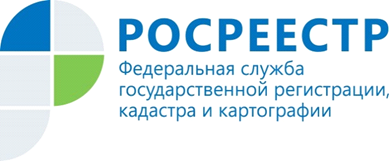 Результаты оспаривания кадастровой стоимости в Комиссии при Управлении Росреестра по Красноярскому краюКоличество обращений в комиссию о пересмотре результатов определения кадастровой стоимости при Управлении Росреестра  по Красноярскому краю остается стабильно высоким в течение последних  двух лет.  В 1 полугодии 2016 года в Комиссию при Управлении Росреестра по Красноярскому краю поступило  161 заявление о пересмотре результатов определения кадастровой стоимости, за аналогичный период прошлого года – 172 заявления. При этом,  за 1 полугодие 2016 года на заседаниях Комиссии рассмотрено 111 заявлений, за аналогичный период прошлого года – 75 заявлений. Решения в пользу заявителей о пересмотре кадастровой стоимости за отчетный период текущего года принято в отношении 51 заявления по 69 объектам недвижимости. Отказано в пересмотре результатов определения кадастровой стоимости в отношении 59 заявлений.Напоминаем, что у каждого заинтересованного лица есть право оспорить кадастровую стоимость в суде или в специальной комиссии, которая создана при  Управлении Росреестра по Красноярскому краю. Пересмотреть кадастровую стоимость можно в двух случаях: если для её определения использовались недостоверные сведения об объекте недвижимости или если кадастровая стоимость отличается от рыночной.Начальник отдела землеустройства, мониторинга земель, кадастровой оценки недвижимости, геодезии и картографии Управления Росрестра по Красноярскому краю, Евгений Сашин:  «Указанные показатели текущего года свидетельствуют о том, что заявители (представители заявителей), которые обращаются в Комиссию стали более качественно готовить документы, прилагаемые к заявлению. В результате в текущем году снизилось количество заявлений, по которым отказано в рассмотрении по причине несоответствия документов установленным требованиям действующего законодательства. Основаниями для отклонения заявлений на Комиссии  являются  несоответствие отчетов об оценке рыночной стоимости, представляемых в Комиссию вместе с заявлением, требованиям Федерального закона «Об оценочной деятельности в Российской Федерации», «Федеральных стандартов оценки». Основная причина обращений в Красноярском крае заключается в том, что размер кадастровой стоимости напрямую влияет на размер земельного налога, арендной платы за землю, выкупной цены земельных участков,  поэтому цель оспаривания - уменьшить кадастровую стоимость. Вместе с тем, результаты определения кадастровой стоимости можно оспорить в течение 5 лет с даты внесения в государственный кадастр недвижимости кадастровой стоимости, которая является предметом оспаривания, если в указанный период не была проведена очередная кадастровая оценка. Основная доля обращений в Комиссию – это заявления о пересмотре кадастровой стоимости по г.Красноярску, кадастровая оценка которых  проведена была в 2011 году. Соответственно, в следующем году в большинстве случаев результаты определения кадастровой стоимости не могут быть оспорены через Комиссию».Подробная информация о работе комиссии по рассмотрению споров о результатах определения кадастровой стоимости размещена на официальном сайте Росреестра (www.rosreestr.ru)Пресс-служба Управления Росреестра по Красноярскому краю(391) 2- 524-367
(391) 2- 524-356Страница «ВКонтакте»: https://vk.com/to24.rosreestr